Stage 2 – Term 1Week 2Tadpoles (Whole Number)Oliver spent a weekend with his grandfather on the farm and they caught some tadpoles from the cattle water trough. Oliver caught four thousand seven hundred and thirty one tad poles.Write the number of tad poles numerically. Remember a space should exist to the right of the thousand.In this number, what does the seven represent?How many hundreds and how many ones of tad poles are there?              ____ hundreds + ____ ones.Round the number of tad poles to the nearest hundred.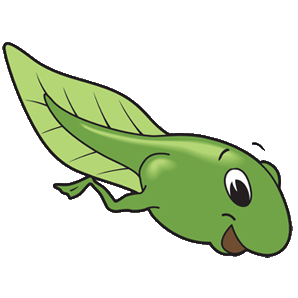 Week 3What’s for Breakfast (Time)On Tuesday Brittney made oatmeal for breakfast. She put the oatmeal into the pot at 6:41. While it cooked Brittney got ready for work. The oatmeal cooked for 10 minutes. What time was it when the oatmeal was ready?On Wednesday Brittney made toast for breakfast. She put the toast in the toaster at 6:47. While it cooked Brittney got ready for work. The toast took 3 minutes to cook. What time was it when the toast was ready?On Thursday Brittney made scrambled eggs and toast for breakfast. She put the scrambled eggs into the pan at 6:43 and the toast in the toaster at 6:45. While they cooked Brittney got ready for work.  The scrambled eggs cooked for 5 minutes and the toast cooked for 3 minutes. What time was it when the scrambled eggs were ready? Was the toast ready at the same time?What day was Brittney’s breakfast ready first?At what time did she need to start the other breakfasts to all be ready at the earliest time?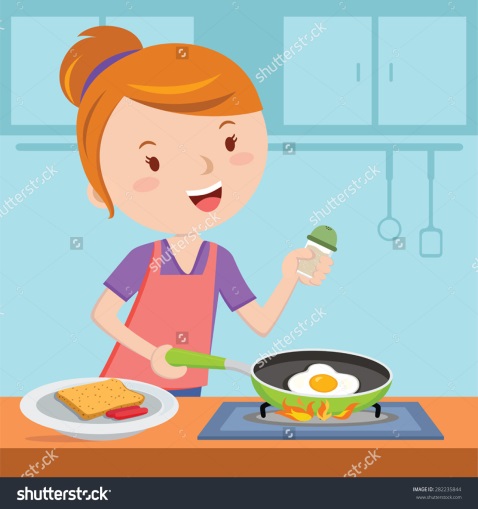 Week 4Pizzas (Fractions)Julie and Jesse both had pizzas the same size. Julie’s pizza was divided into 4 pieces and Jesse’s pizza was divided into 8 pieces. If Julie gave 3 pieces of her pizza to Cooper, how many pieces did Jesse give to Dan if Jesse still had the same amount of pizza as Julie after giving some away?Does Cooper now have more pizza than Dan or do they have the same amount as each other?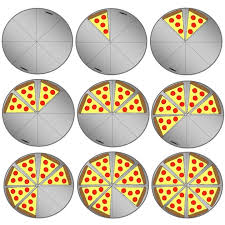 Week 5Birthday Party (Decimals)Aunty Kaye is organising a birthday party for her sister on the weekend. Aunty Kaye spends twelve dollars and thirty five cents on balloons for the party. Write the amount of money spent on balloons numerically. Now, write the amount of money spent on balloons as a fraction.Is there another way this fraction can be written? Think carefully.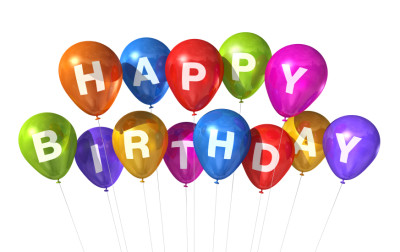 Week 6Paint the Roof (Addition)Nick and John both need to paint the roofs of their sheds. Each shed roof will take 32 hours to paint.Nick begins by doing 8 hours of painting on Tuesday, but can only do 7 hours on Wednesday, 6 hours on Thursday and so on, working one hour less every day. What day will Nick finish?If John painted his shed for 4 hours each day starting on Monday, who finished painting their shed roof first?After Reece saw how good Nick and John’s sheds looked after a fresh coat of paint, he decided to paint his as well. Reece’s shed was much bigger and would take 48 hours to paint. Reece spent 8 hours per day to paint his shed roof. Did Reece paint his shed roof in fewer days than Nick and John? Explain your answer.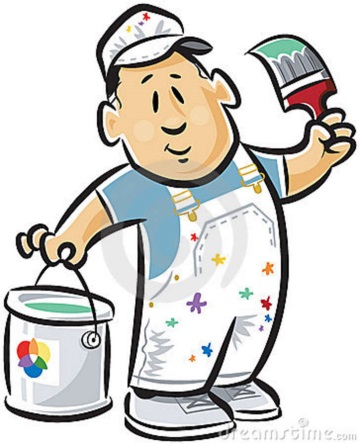 Week 7Jelly Beans (Subtraction)At the spring fair there was a guessing competition to guess how many jelly beans are in the jar. Jill, Jack and Ben all entered the competition. Jill guessed that there were 2237 jelly beans but her guess was 487 too many. Jack guessed that there were 1399 jelly beans in the jar. Ben guessed that there were 243 more jelly beans in the jar than Jack thought.How many Jelly beans did Ben guess?Was Ben, Jack or Jill’s guess closer to the actual amount?How many jelly beans are in the jar?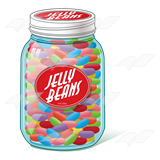 Week 8Lizzie’s Street Stall (Multiplication)Little Lizzie wants to make a street stall, selling snacks to make some pocket money. Lizzie only has enough time to make 1 different type of food to sell because she is already very busy with her homework in the afternoons. Lizzie has a few ideas of what she can make, how much money she will sell them for and how many she thinks she will sell of each item but Lizzie needs to know what the total amounts will be before she can start making the food. The items are listed below.Fruit salad cup- $5Icy pole- $4Cupcake- $4Lizzie thinks she will sell 8 fruit salad cups, 6 icy poles or 8 cupcakes. Multiply the products. Is each product going to make Lizzie less than $25, equal to $25 or more than $25?Place each expression into the correct box.8  5        6  4        8  4Which food will make Lizzie the most pocket money? Explain your answer.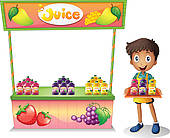 Week 9Which Bread? (Division)Uncle Fred is in the super market looking to buy some bread to make toast for breakfast. On the shelves Helga’s bread is on sale as 3 loaves for $18 but Abbots village bread is on special as 2 loaves for $12.Use the equation below, to work out which brand of bread is the cheapest for Uncle Fred. Explain your answer.= 12 ÷ 2Uncle Fred’s wife Aunty Andrea is in the super market looking to buy some cereal. On the shelves Uncle Tobys cereal is on sale as 3 boxes for $20 but Kellogg’s cereal is on special as 4 boxes for $28.Use the equation below, to work out which brand of bread is the cheapest for Uncle Fred. Explain your answer. = 28 ÷ 4Did Uncle Fred or Aunty Andrea spend less money on their breakfast items?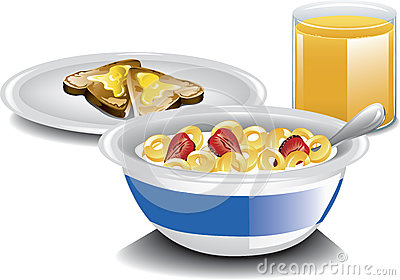 Week 10Mountain Climbing (Patterns and Algebra)Going mountain climbing, Jacko was told he would need many different outfits to cater for the changing conditions when he climbed. He would need long pants and short pants, a long sleeved shirt and a short sleeved shirt. He would need to take a fleece jacket and a waterproof jacket as well. How many shirts are there? How many pants are there? How many jackets are there? Are these odd or even numbers? Do you think the number of ways he can wear these clothes will be odd or even?How many different ways could he dress to handle the different weather conditions? Did you predict the answer to be to be even? Were you correct?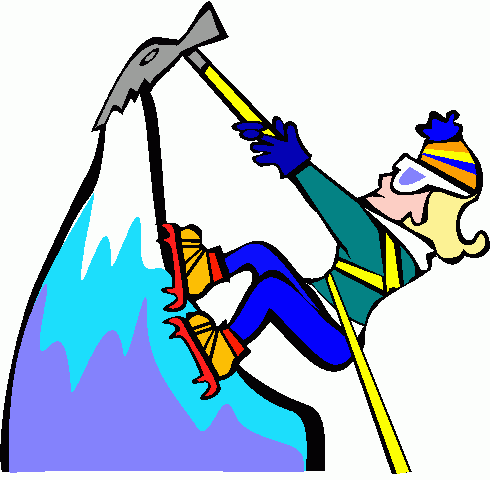 Less than $25:Equal to $25:More than $25: